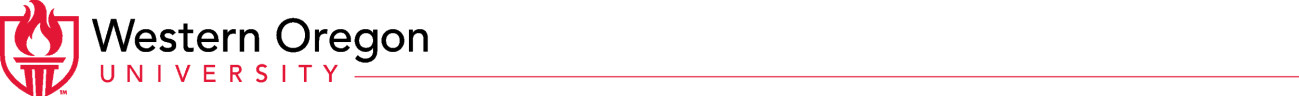 Faculty Senate Agenda March 10, 2020, Willamette Room, WUCPrimarily paperless, wou.edu/facultysenatePlease provide your own access to this agenda and to all meeting documents3:15 – 3:30 p.m.Better Know a Colleague (informal gathering, optional)3:30 – 5 p.m. Note: microphones are still here!Business MeetingCall to orderCall of the roll (by circulation of sign-in sheet)Corrections to and approval of minutes from previous meeting (see website)Institutional Reports (five minutes max each)Faculty Senate President (Kristin Latham-Scott)University President (Rex Fuller)University Provost (Rob Winningham)Interinstitutional Faculty Senate (Tad Shannon, Emily Plec)General Education (Camila Gabaldón)Consideration of Old Business:Package of proposals – each will be voted upon separately:Proposed AB/BAS Core alignment to new Gen Ed (Sue Monahan)Proposed name change: Applied Baccalaureate (AB) to Bachelor of Applied Science (BAS) (Sue Monahan)Proposed modified degree, BAS option – Early Childhood Studies (Cindy Ryan)Proposed Graduate Learning Outcomes (Melanie Landon-Hayes)Proposed Accelerated Master’s Program (David Foster)Proposed Bachelor of Music General Education requirements (James Reddan)New certificate: ASL Studies Culture (Brent Redpath)New certificate: ASL Studies Linguistics (Brent Redpath)New certificate: Infant and Toddler (Cindy Ryan)New certificate: Spanish-English Interpreting and Translation (Jaime Marroquin)New certificate: Bilingual and Biliteracy in Spanish (Patricia Gimenez-Eguibar)New certificate: Teaching Spanish as a Foreign Language (Patricia Gimenez-Equibar)New certificate: Social Justice/Service Learning Latino Comm. (Claudia Costagliola)Consideration of New Business6.1 Proposed BAS degree: Professional Studies in the Deaf Community (Amanda Smith)Discussion Items: noneInformational Presentations and Committee Reports: none5 – 5:15 p.m.Better Know a Colleague (informal gathering continued, optional)